ROTINA DO TRABALHO PEDAGÓGICO PARA SER REALIZADAEM EM DOMICILIO (BII-B) - Prof.ªLÍDIA> Data:08/03a12/03de 2021Creche Municipal “Maria Silveira Mattos”OBS: Não esqueçam de registrar os momentos com fotos ou pequenos vídeos e enviar para professora.SEGUNDA-FEIRATERÇA-FEIRAQUARTA-FEIRAQUINTA-FEIRASEXTA-FEIRA*** BERÇÁRIO II-B*Hora da atividade: Carrinho de lençol*Objetivo: Vivenciar brincadeiras inventadas em diferentes grupos e espaços internos.*Desenvolvimento: Utilizando um lençol, coloque o bebê em cima e arraste pela casa.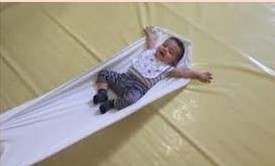 *** BERÇÁRIO II- B*Hora da música: Palavra Cantada: Lavar as mãos https://www.youtube.com/watch?v=CaTXgmHyMSk(O link será disponibilizado no grupo) *Objetivo: Reconhecer seu corpo e expressar suas sensações em momentos de higiene, participando de maneira ativa das atividades cotidianas. Adquirindo hábitos de higiene. *Desenvolvimento: Incentivar o bebê a lavar as mãos: pegue uma cadeira e coloque perto da pia do banheiro, ponha o bebê em cima, claro com um adulto segurando. Coloque sabão nas mãos do bebê e incentive a lavar as mãos.Coloque a música e cante junto com o bebê, indicando as mãos.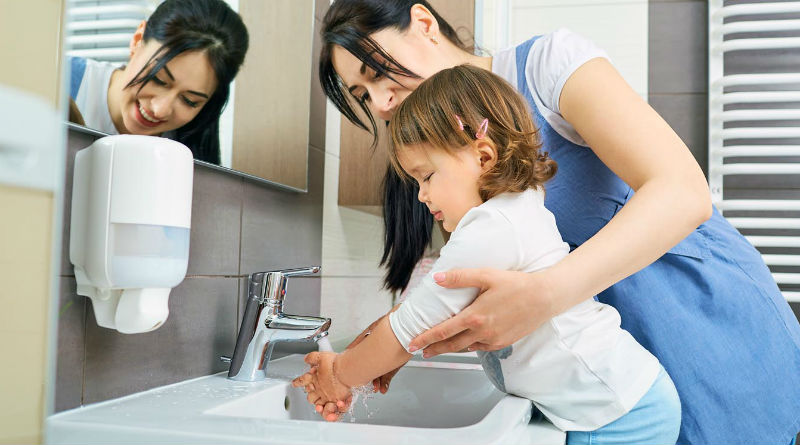 *** BERÇÁRIO II- B*Hora da atividade: Descobrindo os objetos *Objetivo: Explorar sensações em objetos diversos. Vivenciar experiências que colaborem com o desenvolvimento de suas capacidades físicas. *Desenvolvimento:Encapar objetos com papel alumínio e dar para o bebê desembrulhar e descobrir o que é. Ex: pode ser frutas, brinquedos.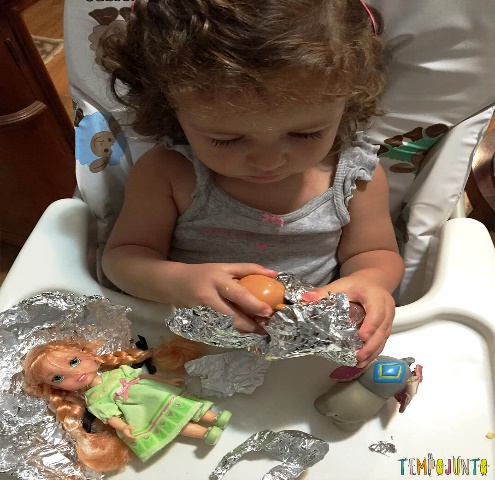 *** BERÇÁRIO II- B *Hora da história: Poema Leilão de Jardim – Cecília Meireles -Contada pela professora Lídia(O vídeo será disponibilizado no grupo) *Objetivo: Demonstrar interesse ao ouvir histórias lidas ou contadas, poemas e a apresentação de músicas.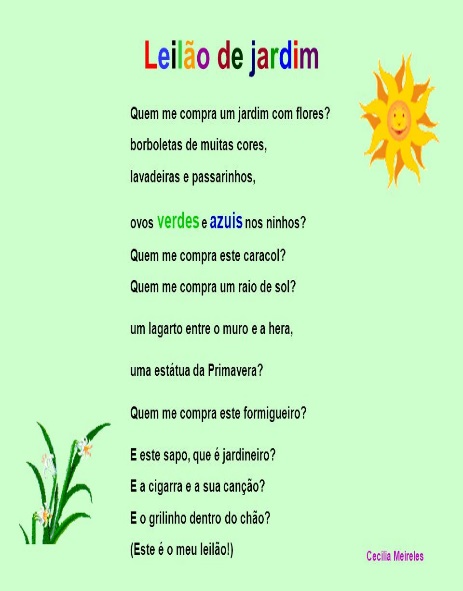 *** BERÇÁRIO II- B*Hora da atividade:Sequência Didática – Álbum do Bebê*Objetivo: Trabalhar a identidade do bebê.*Desenvolvimento:Responda a atividade 1 do Álbum do bebê e cole a foto no local indicado.OBS: quem não tiver a foto para colar, enviar uma para professora imprimir.